Scoil Bhríde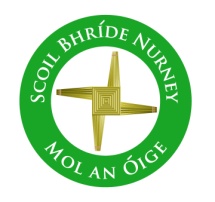 Nurney, Co. KildareTelephone: (045) 526767www.nurneyns.com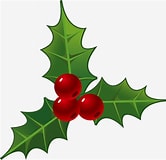 sbnurney@gmail.com  13th December 2023Dear Parents/Guardians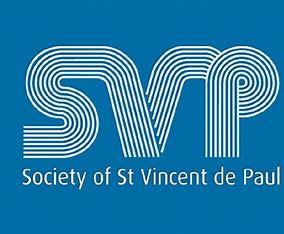 Our School’s Annual Winter Fest Hamper Raffle organized by 6th class for all pupils in memory of Catherine O’Donoghue late of Walterstown Nurney (partner of our great school caretaker Pat) takes place soon. All donations go to ‘St. Vincent De Paul’Tickets for the raffle will be sold to pupils in the school by 6th class during December. Tickets are 1 Euro per line. Winners of the raffle will be announced at our December school assembly. The winner will get a hamper. There are two hampers. One for junior infants to 2nd class and one for 3rd to 6th class. All raffle ticket purchases are welcome and greatly appreciated. Thank you for supporting St. Vincent De Paul.Sacred Space, School Christmas Tree and School Crib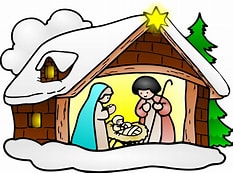 Many thanks to Julie, Gillian, Catriona, Catherine and all their helpers for decorating this year’s School Christmas Tree and School Crib! Super job everyone! Well done! Drum lessons payment due – all pupilsA 4-week course of drumming classes for all pupils with a specialist instructor started on November 20th. To cover the cost a payment of 8 Euro is now due from each pupil. This can be paid online or by cash. Thank you to all who have paid in full to date.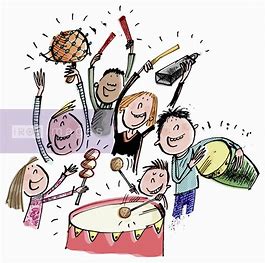 Gymnastics payment due – all pupilsA 4-week course of gymnastics classes for all pupils with a specialist instructor started on October 23rd. Payment of 6 Euro from each pupil is now due. Thanks.Christmas Jumper Day! 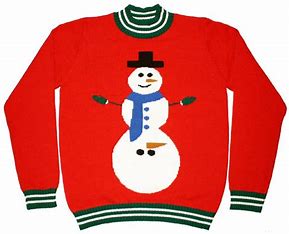 Wednesday, December 20th we invite all pupils, if they so wish, to wear a Christmas jumper in our school!Scoil BhrídeNurney, Co. KildareTelephone: (045) 526767www.nurneyns.comsbnurney@gmail.com  13th December 2023Dear Parents/GuardiansOur School’s Annual Winter Fest Hamper Raffle organized by 6th class for all pupils in memory of Catherine O’Donoghue late of Walterstown Nurney (partner of our great school caretaker Pat) takes place soon. All donations go to ‘St. Vincent De Paul’Tickets for the raffle will be sold to pupils in the school by 6th class during December. Tickets are 1 Euro per line. Winners of the raffle will be announced at our December school assembly. The winner will get a hamper. There are two hampers. One for junior infants to 2nd class and one for 3rd to 6th class. All raffle ticket purchases are welcome and greatly appreciated. Thank you for supporting St. Vincent De Paul.Sacred Space, School Christmas Tree and School CribMany thanks to Julie, Gillian, Catriona, Catherine and all their helpers for decorating this year’s School Christmas Tree and School Crib! Super job everyone! Well done! Drum lessons payment due – all pupilsA 4-week course of drumming classes for all pupils with a specialist instructor started on November 20th. To cover the cost a payment of 8 Euro is now due from each pupil. This can be paid online or by cash. Thank you to all who have paid in full to date.Gymnastics payment due – all pupilsA 4-week course of gymnastics classes for all pupils with a specialist instructor started on October 23rd. Payment of 6 Euro from each pupil is now due. Thanks.Christmas Jumper Day! Wednesday, December 20th we invite all pupils, if they so wish, to wear a Christmas jumper in our school!3rd class Swimming payment due!A six-week course of swimming classes in K-Leisure Athy for 3rd class began on November 8th. Payment of 50 Euro from each 3rd class pupil is now due. Thank you to all who have paid in full to date.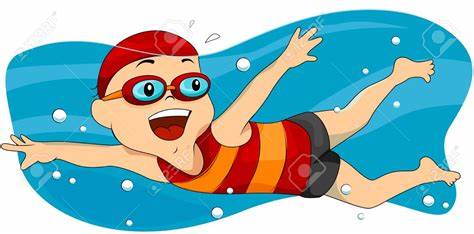 A six-week course of swimming in K-Leisure Athy for all other senior classes will start as follows:6th class – January 10th 20244th class – April 10th 2024Dates for your diaryAnnual School Book Fair –booked for Spring 2023End of Term School Mass – Tuesday December 19th @ 11:40am in School Hall. Parents welcomeSchool will close for Christmas on Friday December 22nd for all pupils at 12.30pm. Buses have been told. The school will re-open on Monday January 8th 2024 for all pupils at 9.20amThe Parish office wishes to inform you that Communion for families with children in 2nd class will be May 18th 2024 @ 11:30am in Nurney ChurchThe Parish office wishes to inform you that Confirmation for families with children in 6th class will be April 20th @ 11:30am in Nurney Church.Home Learning page on our school websiteIf your child has to isolate and stay out of school due to sickness, please go to the following link on our school website to access the school work they would be doing at that time in class https://www.nurneyns.com/home-learning Wednesday Note and school information also availableon www.nurneyns.comThank you for your co-operation with the above. __________________________Dr. Vinny Thorpe – Principal Ed.D (SL) M.Ed (SL), MA.Comp.Mus, H.Dip.Prim.Ed, H.Dip.Mus.Tech, P.Grad.Dip.Ed.St(SEN), B.Mus.Ed(H.Dip.Ed), Dip.Mus.Ed, T.Dip.ICT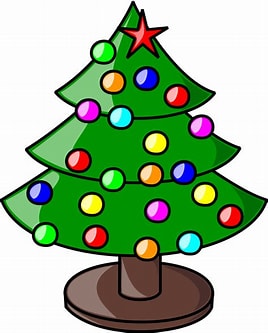 3rd class Swimming payment due!A six-week course of swimming classes in K-Leisure Athy for 3rd class began on November 8th. Payment of 50 Euro from each 3rd class pupil is now due. Thank you to all who have paid in full to date.A six-week course of swimming in K-Leisure Athy for all other senior classes will start as follows:6th class – January 10th 20244th class – April 10th 2024Dates for your diaryAnnual School Book Fair –booked for Spring 2023End of Term School Mass – Tuesday December 19th @ 11:40am in School Hall. Parents welcomeSchool will close for Christmas on Friday December 22nd for all pupils at 12.30pm. Buses have been told. The school will re-open on Monday January 8th 2024 for all pupils at 9.20amThe Parish office wishes to inform you that Communion for families with children in 2nd class will be May 18th 2024 @ 11:30am in Nurney ChurchThe Parish office wishes to inform you that Confirmation for families with children in 6th class will be April 20th @ 11:30am in Nurney Church.Home Learning page on our school websiteIf your child has to isolate and stay out of school due to sickness, please go to the following link on our school website to access the school work they would be doing at that time in class https://www.nurneyns.com/home-learning Wednesday Note and school information also availableon www.nurneyns.comThank you for your co-operation with the above. __________________________Dr. Vinny Thorpe – Principal Ed.D (SL) M.Ed (SL), MA.Comp.Mus, H.Dip.Prim.Ed, H.Dip.Mus.Tech, P.Grad.Dip.Ed.St(SEN), B.Mus.Ed(H.Dip.Ed), Dip.Mus.Ed, T.Dip.ICT